May 22, 20186th Grade Simple Machines ReviewVocabMachine:  any device that helps you do work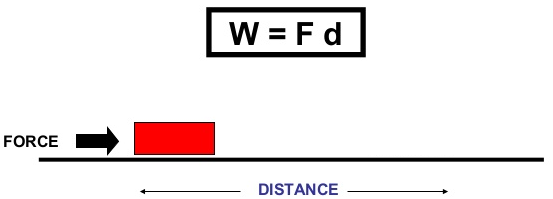 Work: using a force to move an object a distanceWork = force x distanceForce: a push or pull on an objectLoad force: the weight of the object being movedLoad force = mass x gravityLoad distance: the distance over which a load is movedEffort force: the amount of force required to move a loadEffort distance: the distance over which effort is applied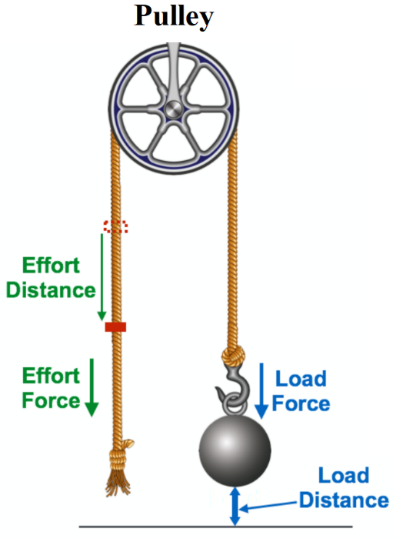 Joule (J): the unit used to measure energy and workMechanical advantage: describes the relationship between a load and the effort needed to move the loadSimple machines do not reduce the total amount of work done, but they make the same amount of work seem easierSimple machines increase mechanical advantage by making work feel easierSimple machine:  machines that do not do work on their ownRequire input (force or effort) from a personDo not use electricityHave one or fewer moving partsChange the force, direction, or speed of a movementPulley:  a grooved wheel with a rope in the groove that is used to raise, lower, or move a loadPulleys change the direction of the forceEx. elevators, flag poles, construction cranesLever:   a stiff bar that rests on a support called a fulcrum which lifts or moves loadsEx. scissors, wheelbarrow, tongsInclined plane:  a flat surface tilted at an angle, with one end higher than the other, that is used for raising or lowering a loadAlso known as a rampGentler slopes increase mechanical advantage because less force will be needed to move an object up or down the slopeInclined planes do not need to be straight to increase mechanical advantageEx. slide, spiral ramp in a parking garageWedge:  triangle-shaped tool that is made up of two inclined planes joined togetherUsed to separate two objects or portions of an object, to lift up an object, or to hold an object in placeLonger wedges with thinner tips have greater mechanical advantageEx. axe, doorstop, teethScrew:  long, narrow inclined plane wrapped around a cylinderUsed to hold things together or to move objects from lower to higher positionsThe grooves around the shaft or cylinder is the threadThe closer the threads are, the greater the mechanical advantageEx. jar lid, faucet, drill, light bulbWheel and axle:  a large disc and a small cylinder, both joined at the center, that is used to move a loadThe larger disc is called the wheel, and the smaller rod is referred to as the axleA wheel alone or an axle alone is not a simple machine – they must be joined to be called a simple machine!Ex. doorknob, screwdriver, ceiling fan, Ferris wheelFocus QuestionsWhat are the six simple machines?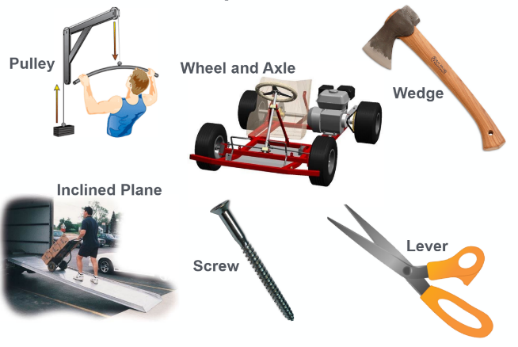 The six simple machines are the wheel and axle, the pulley, the lever, the inclined plane, the wedge, and the screw.How can simple machines change the force needed to lift a load?Simple machines can change the force needed to lift a load by offering a mechanical advantage.How does mechanical advantage relate to effort and load forces?If the load force is much greater than the effort force, then there will be a mechanical advantage because less effort will be needed to move the heavy load.What are the three parts of a lever?Fulcrum:  point on a lever which turns, balances, or pivotsEffort:  force used to do the workA handle or bar of the lever that you push or pull onLoad:  work needed to be doneThe object to be moved or lifted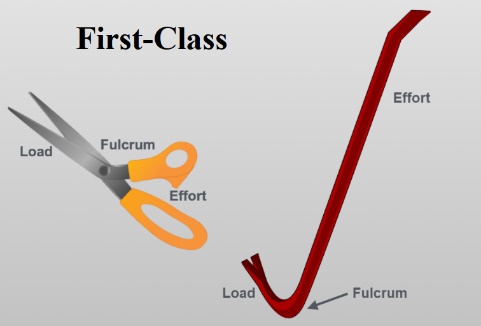 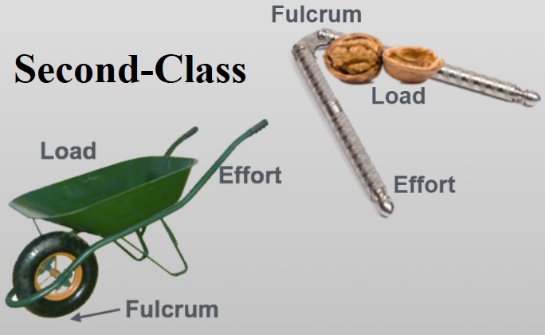 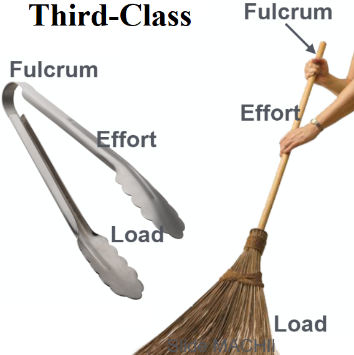 What are the three classes of levers?First-class:  the fulcrum is located between the effort force and the loadEx. crowbar, scissors, see-sawSecond-class:  the load is located between the effort force and the fulcrumEx. nutcracker, wheelbarrowThird-class:  the effort force is applied between the load and the fulcrumEx. tweezers, tongs, broom, bicepHow does the relationship between the fulcrum, effort, and load affect the force needed to lift a load?Changing the position of the fulcrum, effort, and load in relation to one another changes how a lever works.  This can affect the distance over which a load can be lifted, the distance over which effort must be applied, and/or the effort force needed to move the load.